【●●地区　　　　　　　】　　災害避難カード　（避難のタイミング、避難方法の確認）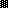 